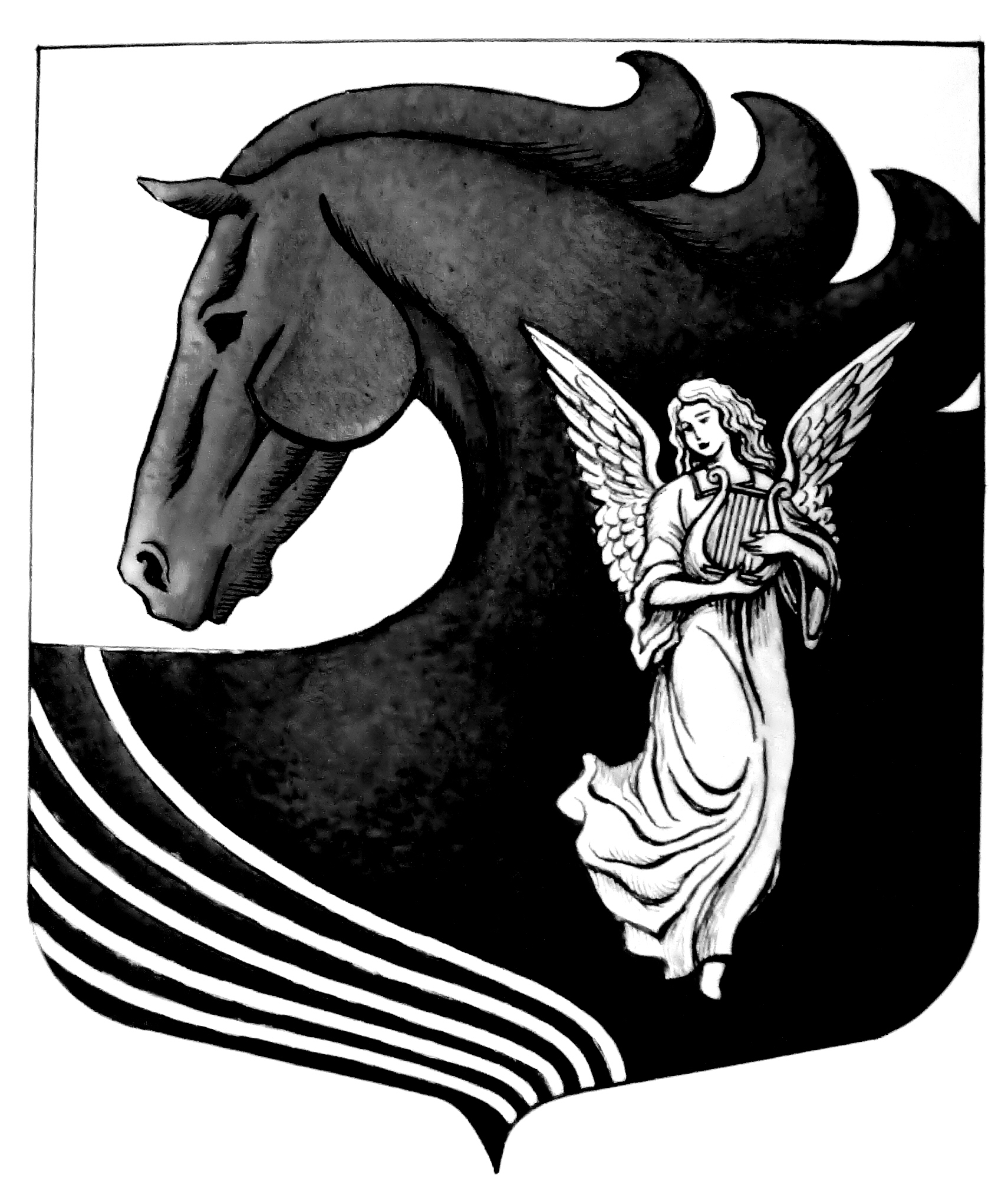 СОВЕТ ДЕПУТАТОВ  МУНИЦИПАЛЬНОГО  ОБРАЗОВАНИЯ«СИВЕРСКОЕ  ГОРОДСКОЕ  ПОСЕЛЕНИЕГАТЧИНСКОГО   МУНИЦИПАЛЬНОГО  РАЙОНАЛЕНИНГРАДСКОЙ  ОБЛАСТИ»(третьего созыва)РЕШЕНИЕ           «29»  ноября  2018 года                                                                                                                 № 52                О бюджете муниципального образования «Сиверское городское поселение Гатчинского муниципального района Ленинградской области»  на 2019 год и плановый период 2020 и 2021 годовВ соответствии с Бюджетным кодексом Российской  Федерации, Федеральным  законом   от 06.10.2003 № 131-ФЗ  «Об общих принципах организации местного самоуправления в Российской Федерации»,  Положением о бюджетном процессе в  муниципальном образовании Сиверское городское поселение №33 от 07.10.2013, руководствуясь Уставом Сиверского городского поселения,  учитывая одобрение проекта бюджета Гатчинского муниципального района  на 2018 год  и на плановый периогодов  на публичных слушаниях  11 ноября 2016 года, положительное засовет депутатов Сиверского городского поселенияР Е Ш И Л:	Утвердить бюджет Сиверского городского поселения  на 2019 год и плановый период  2020 и 2021  годов:Статья 1.  Основные характеристики бюджета Сиверского городского поселения на 2019 год и плановый период  2020  и 2021  годов 1. Утвердить основные характеристики бюджета Сиверского городского поселения  на 2019 год:прогнозируемый общий объем доходов бюджета Сиверского городского поселения  в сумме 152 996,0 тыс. руб.;общий объем расходов бюджета Сиверского городского поселения  в сумме 160 841,6 тыс. руб.;прогнозируемый дефицит бюджета  Сиверского городского поселения  в сумме 7845,6 тыс. руб.2. Утвердить основные характеристики бюджета Сиверского городского поселения  на плановый период 2020 и 2021 годов:прогнозируемый общий объем доходов бюджета Сиверского городского поселения  на 2020 год  в сумме 142 856,8 тыс. руб. и на 2021 год  в сумме 140 852,4 тыс. руб.;общий объем расходов бюджета Сиверского городского поселения  на 2020 год в сумме 149 659,5 тыс.  руб., в том числе условно утвержденные расходы в сумме 3 741,5 тыс. руб. и на 2021 год  в сумме 148 352,5 тыс. руб., в том числе условно утвержденные расходы в сумме 6 995,4 тыс. руб.;прогнозируемый дефицит бюджета Сиверского городского поселения  на 2020 год  в сумме 6 802,7 тыс.  руб. и на 2021 год  в сумме 7 499,8 тыс. руб.3. Утвердить источники финансирования дефицита бюджета Сиверского городского поселения на 2019 год согласно приложению 1 к настоящему решению.4. Утвердить источники финансирования дефицита бюджета Сиверского городского поселения  на плановый период  2020  и 2021  годов согласно приложению 2 к настоящему решению.Статья 2. Доходы бюджета Сиверского городского поселения  на 2019 год и плановый период 2020 и 2021  годов1.  Утвердить в пределах общего объема доходов бюджета Сиверского городского поселения,  утвержденного статьей 1 настоящего решения, прогнозируемые поступления доходов на 2019 год согласно приложению 3 к настоящему решению, прогнозируемые поступления доходов  на  плановый период  2020  и 2021  годов согласно приложению 4 к настоящему решению.2. Утвердить в пределах общего объема доходов бюджета Сиверского городского поселения, утвержденного статьей 1 настоящего решения,  безвозмездные поступления  из других бюджетов на 2019 год согласно приложению 5 к настоящему решению, безвозмездные поступления  из других бюджетов  на плановый период  2020  и 2021  годов согласно приложению 6 к настоящему решению.Статья 3.  Главные администраторы доходов бюджета Сиверского городского поселения  и главные администраторы источников финансирования дефицита  бюджета  Сиверского городского поселения  1. Утвердить перечень и коды главных администраторов доходов бюджета Сиверского городского поселения  согласно приложению 8 к настоящему решению.2. Утвердить перечень главных администраторов источников финансирования дефицита бюджета Сиверского городского поселения  согласно  приложению 7 к настоящему решению.          3.Передать функции администрирования отдельных видов доходов бюджета поселения Комитету финансов Гатчинского муниципального района, как финансовому органу, согласно приложению 8.1Статья 4. Особенности администрирования доходов бюджета Сиверского городского поселения  в 2019 году 1. Установить нормативы распределения доходов в бюджет Сиверского городского поселения, не утвержденные Бюджетным кодексом Российской Федерации, федеральными законами Российской Федерации и законами субъектов Российской Федерации, согласно приложению  9 к настоящему решению.2. Установить, что задолженность по отмененным федеральным налогам и сборам, местным налогам и сборам, поступающим в бюджет Сиверского городского поселения, зачисляются в бюджет  Сиверского городского поселения.3. Установить, что 10 процентов прибыли муниципальных унитарных предприятий Сиверского городского поселения, остающейся после уплаты налогов и иных обязательных платежей, зачисляются в бюджет Сиверского городского поселения согласно приложению 10 к настоящему решению.Статья 5. Бюджетные ассигнования бюджета Сиверского городского поселения на 2019 год и плановый период 2020 и 2021  годовУтвердить в пределах общего объема расходов, утвержденного статьей 1 настоящего  решения,  распределение бюджетных ассигнований по разделам и подразделам классификации расходов бюджетов  на 2019 год  согласно приложению 11 к настоящему решению, на  плановый период  2020  и 2021  годов согласно приложению 12 к настоящему решению. Утвердить в пределах общего объема расходов, утвержденного статьей 1 настоящего решения, распределение бюджетных ассигнований по целевым статьям (муниципальным программам Сиверского городского поселения и непрограммным направлениям деятельности), группам  видов расходов, разделам и подразделам классификации расходов бюджетов на 2019 год  согласно приложению 13 к настоящему решению, на плановый период  2020  и 2021  годов согласно приложению 14 к настоящему решению. Утвердить ведомственную структуру расходов бюджета Сиверского городского поселения  на 2019 год  согласно приложению  15 к настоящему решению, на плановый период  2020  и 2021  годов согласно приложению 16 к настоящему решению. Утвердить общий объем бюджетных ассигнований на исполнение публичных обязательств согласно приложению  17 к настоящему решению:на 2019 год в сумме   2100,0 тыс.руб.; на 2020 год в сумме   2100,0 тыс.руб.;на 2021 год в сумме   2100,0  тыс.руб.Утвердить резервный фонд администрации Сиверского городского поселения:на 2019 год в сумме   500 тыс.руб.; на 2020 год в сумме   500 тыс.руб.; на 2021 год в сумме   500 тыс.руб.           Предоставление и расходование указанных средств осуществляется в соответствии с порядком, утверждаемым постановлением администрации  Сиверского городского поселения, в рамках непрограммных расходов бюджета.Утвердить перечень главных распорядителей бюджетных средств Сиверского городского поселения согласно приложению 18 к настоящему решению.Утвердить перечень учреждений - участников  бюджетного процесса  Сиверского городского поселения - согласно приложению 19 к настоящему решению.Утвердить перечень учреждений – не участников  бюджетного процесса Сиверского городского поселения - согласно приложению 20 к настоящему решению.Установить, что в соответствии с муниципальными правовыми актами администрации  Сиверского городского поселения определяется порядок  предоставления из  бюджета Сиверского городского поселения субсидий юридическим  лицам (за исключением субсидий государственным (муниципальным) учреждениям), индивидуальным предпринимателям, физическим лицам - производителям товаров, работ, услуг, в случаях, установленных настоящим решением. Из бюджета Сиверского городского поселения муниципальным автономным учреждениям и муниципальным бюджетным учреждениям Сиверского городского поселения предоставляются:-субсидии на финансовое обеспечение выполнение муниципального задания на оказание муниципальных услуг (выполнения работ) в порядке, установленном администрацией Сиверского городского поселения;-субсидии на иные цели в порядке, установленном администрацией Сиверского городского поселения;12. Полученные доходы  от  платных услуг, оказываемых казенными  учреждениями, иной приносящий доход деятельности в соответствии с Уставами казенных учреждений, а также безвозмездных поступлений от физических и юридических лиц, в том числе добровольных пожертвований, направленных казенным учреждениям Сиверского городского поселения, подлежат зачислению в бюджет Сиверского городского поселения.	13. Утвердить объем бюджетных ассигнований дорожного фонда: Сиверского городского поселения 	на 2019 год в сумме   13 710,5тыс. руб.;на 2020 год в сумме   10 390,5 тыс.руб.;на 2021 год в сумме   10 390,5 тыс.руб.14. Установить, что в соответствии с пунктом 8 статьи 217 Бюджетного кодекса Российской Федерации и Положением о бюджетном процессе в  муниципальном образовании «Сиверское городское поселение Гатчинского муниципального района Ленинградской области», в ходе исполнения настоящего решения изменения в сводную бюджетную роспись на 2019 год вносятся  по следующим основаниям, связанным с особенностями исполнения бюджета Сиверского городского поселения, без внесения изменений в настоящее решение о бюджете:а) в случаях образования, переименования, реорганизации, ликвидации администрации Сиверского городского поселения, и ее структурных подразделений, перераспределения их полномочий в пределах общего объема средств, предусмотренных настоящим решением о бюджете на обеспечение их деятельности;б) в случаях перераспределения бюджетных ассигнований между разделами, подразделами, целевыми статьями классификации расходов бюджетов в пределах общего объема бюджетных ассигнований, предусмотренных настоящим решением главному распорядителю бюджетных средств на предоставление бюджетным и автономным учреждениям субсидий на финансовое обеспечение муниципального задания на оказание муниципальных услуг (выполнение работ);в) в случаях перераспределения бюджетных ассигнований между разделами, подразделами, целевыми статьями и видами расходов классификации расходов бюджетов на сумму, необходимую для выполнения условий софинансирования, установленных для получения субсидий, предоставляемых бюджету Сиверского городского поселения из областного бюджета, в пределах объема бюджетных ассигнований, предусмотренных главному распорядителю бюджетных средств бюджета Сиверского городского поселения; г) в случаях перераспределения бюджетных ассигнований между разделами, подразделами, целевыми статьями и видами расходов классификации расходов бюджетов в случае создания (реорганизации) муниципального учреждения;д) при внесении Министерством финансов Российской Федерации изменений в Указания о порядке применения бюджетной классификации Российской Федерации в части отражения расходов по кодам разделов, подразделов, целевых статей, видов расходов;е) в случае необходимости уточнения кодов бюджетной классификации по расходам бюджета Сиверского городского поселения, финансовое обеспечение которых осуществляется за счет межбюджетных субсидий, субвенций и иных межбюджетных трансфертов, имеющих целевое назначение;ж) в случаях перераспределения бюджетных ассигнований между разделами, подразделами, целевыми статьями, видами расходов  классификации расходов бюджетов в пределах общего объема бюджетных ассигнований, предусмотренных настоящим решением главному распорядителю бюджетных средств Сиверского городского поселения, на сумму денежных взысканий (штрафов) за нарушение условий договоров (соглашений) о предоставлении субсидий из областного бюджета Ленинградской области, подлежащую возврату в областной бюджет;      з) в случаях перераспределения бюджетных ассигнований между разделами, подразделами, целевыми статьями и видами расходов классификации расходов бюджетов на сумму, необходимую для уплаты штрафов (в том числе административных), пеней (в том числе за несвоевременную уплату налогов 
и сборов), административных платежей, сборов на основании актов уполномоченных органов и должностных лиц по делам об административных правонарушениях, в пределах общего объема бюджетных ассигнований, предусмотренных главному распорядителю бюджетных средств Сиверского городского поселения в текущем финансовом году.Статья 6. Особенности установления отдельных расходных обязательств и использования бюджетных ассигнований  по обеспечению деятельности органов местного самоуправления  Сиверского городского поселения и муниципальных учреждений Сиверского городского поселения.Установить, что для расчета должностных окладов (окладов) работников за календарный месяц или за выполнение установленной нормы труда в порядке, установленном решением совета депутатов муниципального образования  Сиверское городское поселение от  16  ноября 2011  года № 26 «Об утверждении Положения об оплате труда работников муниципальных бюджетных и  муниципальных  казенных учреждений Сиверского городского поселения Гатчинского муниципального района Ленинградской области» (с изменеиями), с 01 января 2019 года применяется  расчетная величина в  размере 9 555 руб.Утвердить расходы на обеспечение деятельности совета депутатов Сиверского городского поселения:на 2019 год в сумме 500,0 тыс. руб.;на 2020 год в сумме 500,0 тыс. руб.; на 2021 год в сумме 500,0 тыс. руб3. Утвердить расходы  на обеспечение деятельности администрации Сиверского городского поселения за счет местного бюджета:на 2019 год в сумме 28 083,0 тыс. руб., на 2020 год в сумме 28 083,0 тыс. руб.; на 2021 год в сумме 28 0803,0 тыс. руб.      4.Утвердить  расходы  на исполнение судебных актов в 2019 году в сумме 950,0 тыс. руб.       5.Утвердить размер индексации должностных окладов муниципальным служащим Сиверского городского поселения и работникам, не отнесенных к должностям муниципальной службы,  и размер индексации ежемесячных надбавок к должностному окладу в соответствии с присвоенным классным чином муниципального служащего, в 1,04 раза   с 1 января  2019 года.Статья 7. Межбюджетные трансферты 1. В рамках внепрограммных расходов бюджета утвердить иные межбюджетные трансферты Гатчинскому муниципальному району  для осуществления части полномочий  в сумме 1 036,75 тыс.рублей, согласно приложению  21,22,23  к настоящему решению.Статья  8.  Муниципальный внутренний долг Сиверского городского поселения. 1. Установить, что верхний предел муниципального внутреннего долга Сиверского городского поселения:на 1 января 2020 года в сумме 5 300,0 тыс. руб.;на 1 января 2021 года в сумме 4 500,0 тыс. руб.;на 1 января 2022 года в сумме 4 500,0 тыс. руб.2. Установить, что муниципальный внутренний долг Сиверского городского поселения на 01.01.2020  года отсутствует.Статья 9. Особенности исполнения Бюджета Сиверского городского поселения  в 2019 -2021 годах1.Установить, что к приоритетным расходам бюджета  Сиверского городского поселения относятся:- расходы, направленные на реализацию приоритетных направлений государственной политики в сфере образования и социальной сфере, в том числе обеспечение выполнения функций бюджетных учреждений по оказанию  муниципальных  услуг;- расходы, направленные на  предоставление межбюджетных трансфертов в форме    иных межбюджетных трансфертов.В случае уменьшения объема поступлений доходов в бюджет  Сиверского городского поселения в процессе исполнения бюджета по сравнению с утвержденным настоящим Решением,  финансирование приоритетных расходов осуществляется в полном объеме, а расходы, не отнесенные настоящей статьей к приоритетным, осуществляется в пределах фактически полученных доходов.2. Установить, что муниципальная программа Сиверского городского поселения согласно приложению  24 к настоящему решению приводится в соответствие с настоящим решением о бюджете не позднее трех месяцев с даты принятия решения. Статья 10. Вступление в силу  настоящего решения.  Настоящее решение вступает в силу с 1 января  2019 года,  подлежит официальному опубликованию и размещению на официальном сайте Сиверского городского поселения.Глава Сиверкого городского поселения			    	                                                       О.А.Воропаева